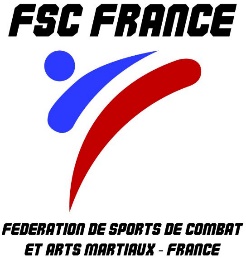 Fédération de Sports de Combat - France – contact@fscfrance.fr - www.fscfrance.fr  Actualités sur https://www.facebook.com/fscfrance.fr/Je soussigné(e) Mme ou M. (NOM, prénom) : ………………………………………………………………………………Représentant légal de l’enfant (NOM, prénom) : ……………………………………………………………………………Date de naissance de l’enfant : ………………………………………………donne à mon enfant l’autorisation de participer à toutes les manifestations sportives fédérales de la saison sportive en cours et des saisons à venir.AUTORISATION COMPLÉMENTAIRE DE SOINS Donne l’autorisation à l’équipe médicale présente d’effectuer les soins nécessaires et adaptés à la pathologie de celui-ci et donne également l’autorisation de transporter mon enfant vers un établissement sanitaire si besoin.Fait à : ……………………………………………Le : ………………………………………………Signature du responsable légal de l’enfant précédé de la mention « lu et approuvé »N.B. : Prière de joindre avec cette feuille une photocopie de la pièce d’identité du signataire de cette autorisation.AUTORISATION PARENTALE DE 
PARTICIPATION À TOUTES LES MANIFESTATIONS DE LA SAISON EN COURS : 20…/20… (DÉPLACEMENTS POUR ENTRAÎNEMENT OU MANIFESTATION, RENCONTRES INTERCLUBS, COMPÉTITIONS OFFICIELLES, STAGES TECHNIQUES, EXAMENS TECHNIQUES FÉDÉRAUX…) 